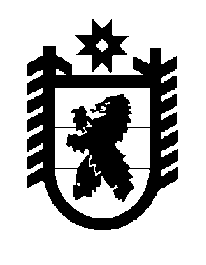 Российская Федерация Республика Карелия    ПРАВИТЕЛЬСТВО РЕСПУБЛИКИ КАРЕЛИЯРАСПОРЯЖЕНИЕот  24 октября 2016 года № 809р-Пг. Петрозаводск Рассмотрев предложение Государственного комитета Республики Карелия по управлению государственным имуществом и организации закупок, учитывая постановления администрации Петрозаводского городского округа от 25 июля 2016 года № 2930 «О приеме в муниципальную собственность Петрозаводского городского округа имущества из государственной собственности Республики Карелия»,                       от 1 сентября 2016 года № 3334 «О внесении изменения в постановление Администрации Петрозаводского городского округа от 25.07.2016 № 2930»,  в соответствии с Законом Республики Карелия от 2 октября 1995 года                     № 78-ЗРК «О порядке передачи объектов государственной собственности Республики Карелия в муниципальную собственность» передать в муниципальную собственность Петрозаводского городского округа от автономного учреждения Республики Карелия «Центральный республиканский стадион «Спартак» набор игры «Кююккя» стоимостью 10526,32 рубля.Исполняющий обязанности Главы Республики Карелия                                                        О.В. Тельнов 